Номер в геральдическом реестре Ульяновской областиДата внесения в геральдический реестр Ульяновской областиНазвание официального символаРегистрационный номер в Государственном геральдическом регистре Российской Федерации и дата внесенияЦветное графическое изображение (рисунок) официального символа (в действующей редакции)Геральдическое описание официального символа (текст) с указанием автора/авторов (в действующей редакции)Решение об утверждении (об изменении) официального символаМесто хранения официального символа1234567816918.08.2016Герб Черёмушкин-ское сельское поселение№ 8684 от 20.11.2013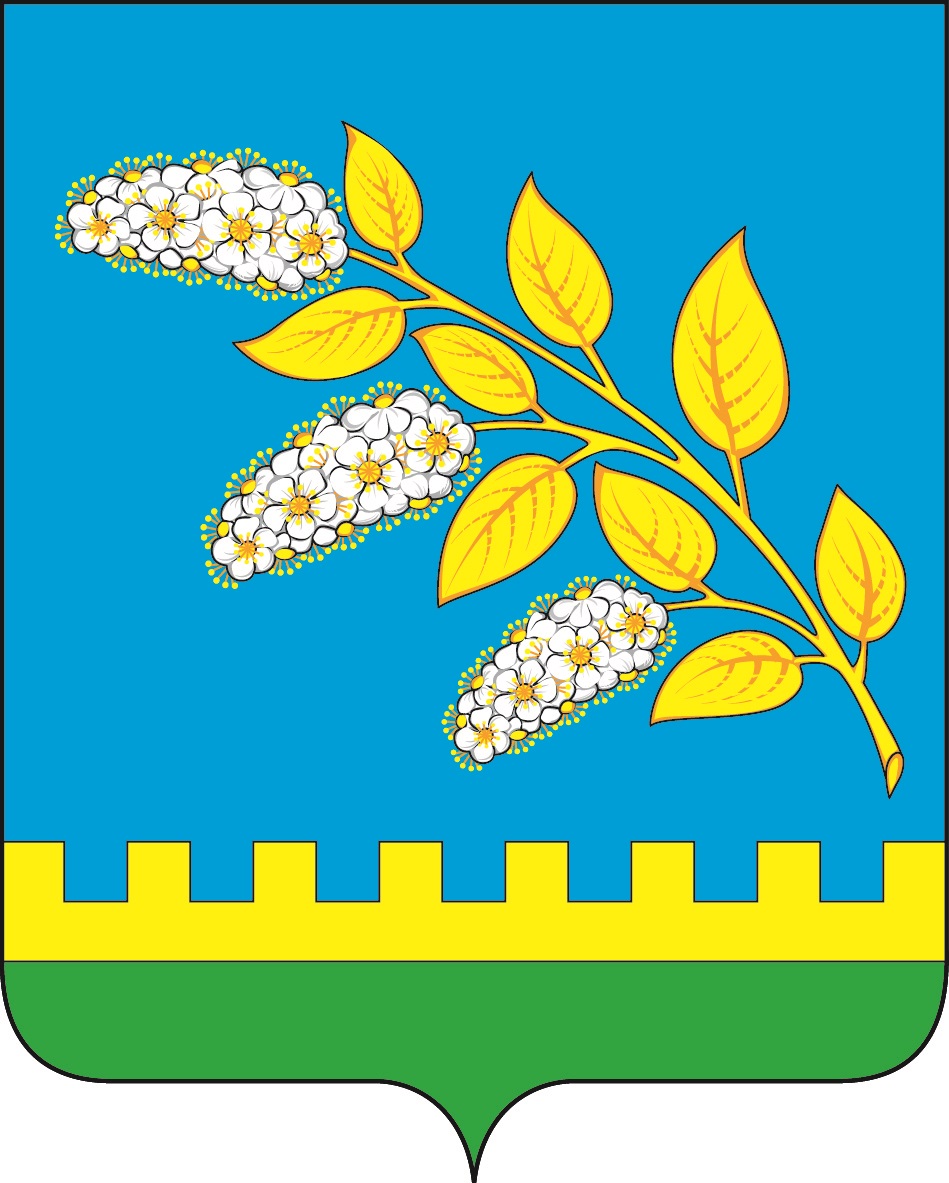 В лазоревом поле пересечённая золотая и зелёная оконечность, ограниченная стенными зубцами и сопровождённая в перевязь золотой ветвью черёмухи с серебряными цветами с золотыми сердцевинами. Сергей Иванов (г. Ульяновск), Константин Мочёнов, исполнительный директор правления общероссийской общественной организации «Союз геральдистов России» (г. Химки), Оксана Афанасьева (г. Москва), Ольга Салова, художник общества с ограниченной ответственностью «Регион-Сервис» (г. Москва), Константин Ефимовский (г. Архангельск).Решение Совета депутатов муниципального образования Черёмушкинское сельское поселение от 06.09.2013 № 14 (с изменениями, внесёнными решением Совета депутатов муниципального образования Черёмушкинское сельское поселение от 02.02.2015 № 2) Администрация муниципального образования Черёмушкинское сельское поселение